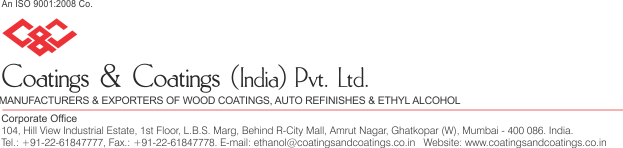 CERTIFICATE OF ANALYSIS                                                                                  REF No: - M/S.                                                                                Name of Product: - Manosol-2A   Invoice No: -                                                                                                               Batch No: -     Date: -                                                              Hsn Code: - 22072000Lab Chemist                                                                                                   Quality DepartmentSr. NoParameterUnit    SpecificationResult1Appearance	-----Clear Liquid free from haze and foreign matterOK2Odour-----CharacteristicCharacteristicOdour3ColourGardener2 Max1 Max4Density @ 30⁰C Or Specific Gravitygm/ml0.785 -0.7960.7865ETHANOL CONTENT% W/W99 Min – 99.499.46ACETONE Content (as Denaturant)% W/W0.5 %0.5%%7Miscibility With Water-----MiscibleMiscible8METHANOL% W/WNILGc area normalization9ACIDITY as acetic acid% W/W0.001 % Max0.00110Residue on Evaporation% W/W0.005 % Max0.00511Moisture% W/W0.1 - 0.5 % Max0.1112BitterantPPM4040